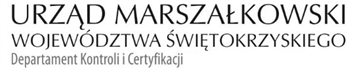 KC-I.432.246.2.2023                                                                             	Kielce, dn. 25.10.2023 r.GMINA SUCHEDNIÓWul. Fabryczna 5, 26-130 Suchedniów INFORMACJA POKONTROLNA NR KC-I.432.246.2.2023/MBK-2z kontroli realizacji projektu nr RPSW.04.03.00-26-0006/18 pn. „Budowa kanalizacji sanitarnej 
- Aglomeracja Suchedniów - V etap” realizowanego w ramach Działania 4.3 „Gospodarka 
wodno-ściekowa”, IV Osi priorytetowej „Dziedzictwo naturalne i kulturowe” Regionalnego Programu Operacyjnego Województwa Świętokrzyskiego na lata 2014 - 2020, polegającej na weryfikacji dokumentów w zakresie prawidłowości przeprowadzenia właściwych procedur dotyczących udzielania zamówień publicznych, przeprowadzonej na dokumentach w siedzibie Instytucji Zarządzającej Regionalnym Programem Operacyjnym Województwa Świętokrzyskiego na lata 2014 – 2020 w dniu 11 października 2023 r. I. INFORMACJE OGÓLNE:Nazwa i adres badanego Beneficjenta:Gmina Suchedniówul. Fabryczna 5, 26-130 Suchedniów Status prawny Beneficjenta:Wspólnoty samorządowe – gminaII. PODSTAWA PRAWNA KONTROLI:Niniejszą kontrolę przeprowadzono na podstawie art. 23 ust. 1 w związku z art. 22 ust. 4 ustawy z dnia 11 lipca 2014 r. o zasadach realizacji programów w zakresie polityki spójności finansowanych 
w perspektywie finansowej 2014-2020 (j.t. Dz.U. z 2020 r., poz. 818).III. OBSZAR I CEL KONTROLI:1. Cel kontroli stanowi weryfikacja dokumentów w zakresie prawidłowości przeprowadzenia przez Beneficjenta właściwych procedur dotyczących udzielania zamówień publicznych w ramach realizacji projektu nr RPSW.04.03.00-26-0006/18.2. Weryfikacja obejmuje dokumenty dotyczące udzielania zamówień publicznych związanych z wydatkami przedstawionymi przez Beneficjenta we wniosku o płatność nr RPSW.04.03.00-26-0006/18-015.3. Kontrola przeprowadzona została przez Zespół Kontrolny złożony z pracowników Departamentu Kontroli i Certyfikacji Urzędu Marszałkowskiego Województwa Świętokrzyskiego z siedzibą 
w Kielcach, w składzie:Pan Marek Bartkiewicz (kierownik Zespołu Kontrolnego),Pani Aneta Serweta (członek Zespołu Kontrolnego).IV. USTALENIA SZCZEGÓŁOWE:W wyniku dokonanej w dniu 11 października 2023 roku weryfikacji dokumentów dotyczących zamówień udzielonych w ramach projektu nr RPSW.04.03.00-26-0006/18, przesłanych do Instytucji Zarządzającej Regionalnym Programem Operacyjnym Województwa Świętokrzyskiego na lata 2014 – 2020 przez Beneficjenta za pośrednictwem Centralnego systemu teleinformatycznego SL2014, Zespół Kontrolny ustalił, że Beneficjent w ramach realizacji projektu przeprowadził postępowanie 
o udzielenie zamówienia publicznego, prowadzone w trybie podstawowym bez prowadzenia negocjacji opartym na wymaganiach wskazanych w art. 275 ust. 1 ustawy z dnia 11 września 2019 r. Prawo zamówień publicznych (t. j. Dz. U. z 2022 r. poz. 1710 ze zm.), zwanej dalej ustawą Pzp.Postępowanie oznaczone numerem referencyjnym GNI.271.15.2022.AJ zostało wszczęte w dniu 19 grudnia 2022 r. poprzez publikację ogłoszenia o zamówieniu w Biuletynie Zamówień Publicznych pod numerem 2022/BZP 00003442/07/P i dotyczyło wyboru wykonawcy robót budowlanych polegających na budowie kanalizacji sanitarnej w ul. Langiewicza, ul. Słonecznej, ul. Jarzębinowej – aglomeracja V etap. W odpowiedzi na opublikowane ogłoszenie o zamówieniu wpłynęło 10 ofert. Efektem rozstrzygnięcia przedmiotowego postępowania było podpisanie w dniu 21 lutego 2023 r.  umowy nr GNI.16.2023 pomiędzy Beneficjentem a firmą Hydroconster Zakład Usług Remontowo Budowlanych Łukasz Gajda z siedzibą ul. Porchownia 110A, 25-385 Kielce na kwotę 6 885 417,00 zł brutto. Termin realizacji całości przedmiotu w/w umowy określono na dzień 21 grudnia 2023 r. Beneficjent we wniosku o płatność nr RPSW.04.03.00-26-0006/18-015 za okres od 21.06.2023 r. do 22.08.2023 r. rozliczył wydatki w wysokości 17,87 % wartości kwoty brutto wynikającej 
z umowy nr GNI.16.2023, nie rozlicza natomiast wydatków związanych z odbiorem końcowym przedmiotu zamówienia.W wyniku weryfikacji dokumentacji dotyczącej w/w zamówienia nie stwierdzono błędów 
i naruszeń. Lista sprawdzająca stanowi dowód nr 1 do niniejszej Informacji pokontrolnej.V. REKOMENDACJE I ZALECENIA POKONTROLNE:Instytucja Zarządzająca Regionalnym Programem Operacyjnym Województwa Świętokrzyskiego na lata 2014-2020 odstąpiła od sformułowania zaleceń pokontrolnych.Niniejsza Informacja Pokontrolna zawiera 3 strony oraz 1 dowód, który dostępny 
jest do wglądu w siedzibie Departamentu Kontroli i Certyfikacji, al. IX Wieków Kielce 4, 
25 – 516 Kielce.Dokument sporządzono w dwóch jednobrzmiących egzemplarzach, z których jeden zostaje przekazany Beneficjentowi. Drugi egzemplarz oznaczony terminem „do zwrotu” należy odesłać na podany powyżej adres w terminie 14 dni od dnia otrzymania Informacji Pokontrolnej.Jednocześnie informuje się, iż w ciągu 14 dni od dnia otrzymania Informacji Pokontrolnej Beneficjent może zgłaszać do Instytucji Zarządzającej pisemne zastrzeżenia, co do ustaleń w niej zawartych. Zastrzeżenia przekazane po upływie wyznaczonego terminu nie będą uwzględnione.Kierownik Jednostki Kontrolowanej może odmówić podpisania Informacji Pokontrolnej informując na piśmie Instytucję Zarządzającą o przyczynach takiej decyzji.Kontrolujący:   IMIĘ I NAZWISKO: Marek Bartkiewicz        ………………………….…………..IMIĘ I NAZWISKO: Aneta Serweta        ……………………………………… Kontrolowany/a:                                                                                                     .…………………………………